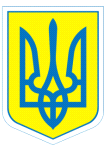                                       НАКАЗ05.09.2017		                            м.Харків             		                № 181Про внесення змін до наказу від05.09.2017 № 175  «Про розподіл педагогічного навантаженнявихователів на 2017/2018 навчальний рік»	На підставі наказу по комунальному закладу «Спеціальний навчально-виховний комплекс І-ІІ ступенів № 2» Харківської обласної ради від 05.09.2017  № 53-к «Про переведення Силенової Н.Л.» та на підставі погодження з профспілковим комітетом (протокол від 05.09.2017 № 16)НАКАЗУЮ:1.Внести зміни до наказу  від  05.09.2017  № 175 «Про розподіл педагогічного навантаження вихователів на 2017/2018 навчальний рік»  з 05.09.20172. Головному бухгалтеру Путєвській В.В. здійснити оплату праці відповідно до законодавства.3. Контроль за виконанням даного наказу залишаю за собою.                              Директор                     Л.О.МельніковаКоваленко,3-70-30-63       З наказом ознайомлені:                     В.В.Путєвська                                                                                                                                                Н.Л.Силенова                                                  Табельний номерПрізвище,ім'я, по батьковіРозрядКласКількість годин на тижденьВсьогогодинКласне керівництво2018Силенова Наталія Леонідівна111-Б2-А2-Б9,15,820,435,3-